  Una Vida Liberada-Colosenses 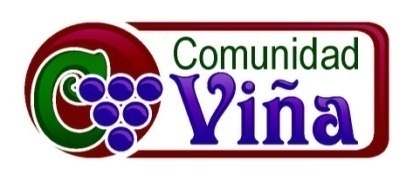 14 de junio del 2009 – Jimmy ReyesLibre del ControlIntro – La naturaleza de control y caosJesucristo ha venido para restaurar la divina naturaleza de amor… que es una vida de servicio a otros… Hoy queremos ver como Pablo aplica esto a los roles de matrimonio, padres e hijos, y en nuestro empleo…Quiero empezar con esta pregunta… Cuan efectivo es el tratar de controlar a otros… Como te va cuando tratas de controlar a otros…  ¿No tan bien?Me recuerdo de una niño que sus papas le insistían que se sentara al final de un tiempo se sentó… pero le dijo a sus padres… me estoy sentando por afuera, pero por dentro sigo parado…Se tomamos un tiempo para reflexionar sobre la naturaleza del control se vuelve mas clara… aun yo creo que la historia humana… puede ser definida por un ciclo de caos y control…    Al estudiar el libro de Colosenses podemos ver que hay dos fuerzas que se han levantado para tomar ventaja del caos… unos se levantaron con fuerza para establecer reinos como el imperio Romano durante el tiempo de Jesús en la tierra… y otros se levantaron declarando la autoridad de Dios… lideres religiosos que empezaron a controlar a través de culpa y temor… Y por supuesto estas fuerzas siguen queriendo controlar hoy en día…Es un ciclo porque si miramos la historia del mundo hay grupos que se han levantado para controlar a un grupo de gente y a través del tiempo caen… lo vemos desde Cesar hasta Hitler y hoy en día el comunismo… vemos que después que caen los que han controlado sigue un caos…. Y después del caos hay una aceptación de la gente para que otros se levanten a controlar aun más fuerte.  Aun vemos este ciclo en muchos de los países en Latinoamérica…A pesar del ciclo… Dios ha vencido para restaurar un orden que transciende el control personal… El orden divino ha vencido los poderes de este mundo… Esta es la vida liberada que el apóstol Pablo declara al escribirle a la comunidad en Colosas…Hemos estado estudiando en estas semanas que Jesús es el supremo relevador de Dios… que El ha venido a redimirnos… y por medio de su muerte y resurrección el estableció una nueva humanidad que existe en el ámbito eterno y que podemos buscar y abrazar hoy en día.  La semana pasada vimos que Pablo en capitulo 3 de Colosenses nos enseña como vivir como una comunidad… concluye diciendo que todo lo que hagamos lo hagamos en el nombre de Jesús… Esto significa en la naturaleza y poder de Jesús…  Ahora sigamos viendo como podemos aplicar esto en diferentes áreas en nuestra vida…Colosenses 3:18:4-1 (NVI) 
Esposas, sométanse a sus esposos, como conviene en el Señor.19 Esposos, amen a sus esposas y no sean duros con ellas.20 Hijos, obedezcan a sus padres en todo, porque esto agrada al Señor.21 Padres, no exasperen a sus hijos, no sea que se desanimen.22 Esclavos, obedezcan en todo a sus amos terrenales, no sólo cuando ellos los estén mirando, como si ustedes quisieran ganarse el favor humano, sino con integridad de corazón y por respeto al Señor.23 Hagan lo que hagan, trabajen de buena gana, como para el Señor y no como para nadie en este mundo,24 conscientes de que el Señor los recompensará con la herencia. Ustedes sirven a Cristo el Señor.25 El que hace el mal pagará por su propia maldad, y en esto no hay favoritismo.1 Amos, proporcionen a sus esclavos lo que es justo y equitativo, conscientes de que ustedes también tienen un Amo en el cielo.Realmente hay mucho aquí que nos pueda retar…  para muchos, palabras como someterse y obedecer suenan opresivas… pero quiero que consideremos en este día que es lo que esta siendo implicado sin los prejuicios que podamos tener…Solo con las primeras cinco palabras… esposas, sométanse a sus esposos… escuche algunos estómagos retorcerse…. Y es mas fácil para mi decir esto hoy porque mi esposa no esta aquí ahorita sino esta ensenándole a los adolescentes…  Se que no es fácil escuchar estas palabras…Pero creo que al final de la predicación, todos seremos retados en este día no solo las esposas… sino también los esposos… padres…. hijos… empleados y jefes…Pablo habla de tres pares de relaciones…. Y le comparte a cada lado del par… los llama a tomar responsabilidad para relacionarse en una manera que refleja el amor que el nos ha dicho que nos tenemos que poner.  Entonces quiero empezar compartiendoTres verdades acerca de la nueva vida… (Como fundamento antes de estudiar  las dinámicas de los tres pares de relaciones)Nuestra nueva vida en Cristo establece una nueva postura hacia nuestros roles y relaciones en la vida.NT Wright dijo… El practicar la nueva vida que tenemos en Jesús empieza en la casa… Alguna gente piensa… yo quiero ser espiritual… quiero aprender mas de las revelaciones de Dios… bueno… esto significa aprender a relacionarte con las personas que te rodean…  Yo he conocido gente que dice ser guerreros de oración pero que se andan peleando con medio mundo… Lo bello de nuestra nueva vida en Jesús es que el quiere transformar nuestras relaciones… aun nuestras relaciones mas fundamentales…Porque será esto importante… porque a través de la relaciones es que podemos aprender a ser verdaderos humanos… y ayudar a otros para que también sean totalmente humanos… Muchos quieren tomar la espiritualidad en una manera privada… en una manera transcender su humanidad… pero Dios nos llama ha abrazar nuestra verdadera humanidad…  Jesús nos trae una nueva humanidad que reorienta la manera que nos relacionamos como humanos…  Jesús declaró claramente que el amar a Dios y el amar a otros no pueden ser separados… Nuestra nueva vida en Cristo revela la dignidad esencial de los demás… y la responsabilidad reciproca.Las instrucciones en el texto que leímos tienen un cuidado especial hacia las personas que eran menospreciadas en el primer siglo… las esposas, los hijos y los esclavos…  Es sorprendente y aun radical que Pablo les diera atención a estas personas porque la cultura despreciaba a este grupo de personas…  Jesús elevo a las mujeres… valoro a los niños y empezó el movimiento de abolir la esclavitud… Es interesante que Pablo también amonesta a las personas que tienen autoridad… le dice a los esposos, padres y amos que sean bondadosos, justos y llenos de amor… Al dirigirse a cada una de estas relaciones… nunca se dirige a nadie basado en sus derechos… sino en sus responsabilidades… No son palabras que se deben de usar para demandar algo de alguien… ni controlar… sino son palabras que cada persona debe de escoger abrazar como una postura interna dentro de sus vidas… Por ejemplo… en vez de estarle diciendo a mi esposa, Ali,  la Biblia dice que te tienes que someter… yo tengo que preguntarle a Dios cual es mi responsabilidad ante El para amar y respetar a mi esposa.Nuestra nueva vida en Cristo nos libera de la falsa búsqueda del control.Esto no suena como una declaración de liberación… Se nos da una obligación a todos… pero si vemos lo que esta a la mano… nos damos cuenta que el ciclo de control y caos esta siendo subvertido… El querer tener poder y el controlar a otros es la meta más engañosa del mundo… Por supuesto todos tenemos cierto poder y control… es un control limitado y lo debemos de usar para ayudar y servir a otros… (Ejemplo) pero estamos hablando de la búsqueda de controlar a otros para que otros nos sirvan a nosotros…No es fácil el rendir el deseo de controlar…  Aun en nuestra cultura… hemos visto algunas practicas que son destructivas… tenemos que anhelar seguir la voluntad de Dios y no las normas de la cultura… Nuestra cultura dice que el hombre macho es el que tiene una mujer dominada… o un padre es el que es respetado por sus hijos aun hasta el punto de temor… o el jefe es quien controla a sus empleados…Pablo sabia que es difícil… pues el vivió su vida llena de control… persiguiendo y matando a los seguidores de Jesús… Hasta que Jesús lo boto de su caballo… Todos tenemos que ser botados de nuestros caballos…Pablo sabia que Jesús había revolucionado tantas tradiciones… y aun niveles sociales…Jesús había protegido a las mujeres que eran usadas como objetos en diferente ocasiones… los hombres trataban a las mujeres injustamente: con el divorcio, en el adulterio, y en el contexto social… (la mujer adultera)En relación a los niños… Aunque la gente no dejaba que los niños se acercaran a Jesús… El dijo…. Dejad con los niños vengan a mi, que de tales es el reino de los cielos… aun el los uso como un ejemplo para los adultos… tenemos que ser como un niño para entrar al Reino de los CielosY también vemos que Jesús empezó su misión y ministerio al proclamar proféticamente… el Espíritu de Dios estaba sobre mi para liberar a los cautivos …Pablo captó esta realidad… por eso el escribió… que ya no hay mas judío ni griego, hombre ni mujer, esclavo ni libre…  Esto no significa que no hay diferencias… por supuesto hay diferencias entre los hombres y mujeres… pero no hay diferencia en el sentido de valor… no debe de haber superioridad… ni el control que viene de los sistemas culturales...Tampoco estoy diciendo que no hay un orden establecido por Dios… Si hay un orden establecido por Dios… por supuesto los padres son responsables para cuidar a sus hijos… Entonces significa que el orden de Dios esta arraigado en amor y no en jerarquía…Entonces todos somos responsables para reorientar nuestras vidas y relaciones… y derrotar el deseo de querer controlar a otros…  quiero notar que las consecuencias de la caída del hombre fue que el hombre iba a gobernar a la mujer y los hombres iban a ser oprimidos por sus trabajos… Hay buenas noticias… hay algo mejor… Esto es lo que Jesús nos ofrece…Entonces veamos comoLa Nueva Vida en Cristo (es) manifestada en nuestras relaciones…Esposos y Esposas18Esposas, sométanse a sus esposos, como conviene en el Señor.19 Esposos, amen a sus esposas y no sean duros con ellas.Naturalmente podemos escuchar que esto implica una desigualdad... o aun el forzar a las mujeres a ser oprimidas… pero quiero expresar que en ninguna parte dice que la esposa tiene que obedecer a sus esposos… los hijos y los esclavos son llamados a obedecer… pero la esposa es llamada a someter… hay una diferencia…En el mundo antiguo los hombres eran los que controlaban todo… el llamar a los esposos a que tuvieran una obligación hacia su esposa e hijos era un concepto radical en el siglo primero…  era algo revolucionario…En nuestra cultura hay hombres que han confundido la Palabra de Dios… el hecho de que Dios llame a las esposas a someterse no significa que son llamadas a ser somatadas…  Aun tampoco esta implicando en el texto que las esposas se levanten para controlar a sus esposos…  en las maneras que algunas tal vez han aprendido a hacerlo…En Efesios 5:21 dice que el esposo y esposa se tienen que someter el uno al otro… Dios nos llama a ambos a un estilo de vida de servicio… de sometimiento… Nuestra vieja naturaleza nos dice… controla antes que seas controlado… pero la vida de Jesús transciende este ciclo destructivo…Podemos decir que los esposos son llamados a servir y sacrificar como vemos que Jesús se sacrificó por la iglesia… y las esposas son llamadas a respetar el orden establecido por Dios… La libertad de una mujer no significa el no tener ninguna obligación… Jesús no esta hablando de una rebelión sino un respeto… Dios ha llamado a los hombres a que sean lideres en sus hogares… pero lideres humildes y servidores… es un llamado a amar y rendir sus vidas… en otras palabras a ser el primero en sacrificar… Entonces las esposas son llamadas a seguir el ejemplo de sus esposos y someterse para vivir en la nueva vida ofrecida por Jesús.Si le preguntas a los esposos y esposas cuales son sus necesidades dentro del matrimonio… encontraremos que la mayoría de veces son las mismas cosas pero en un orden diferente… la prioridad para muchas mujeres es ser valoradas y para los hombres es ser respetados…   Esto es lo que Pablo nos esta diciendo… que las mujeres se sometan para satisfacer el deseo de su esposos de ser respetado… y que los hombres amen a sus esposas para satisfacer su deseo de ser valoradas… Lo que vemos es que a los dos se les llama a rendir el deseo de controlar…Padres e Hijos20 Hijos, obedezcan a sus padres en todo, porque esto agrada al Señor.21 Padres, no exasperen a sus hijos, no sea que se desanimenAquí vemos que el dirigirse a los hijos… es valorar a los niños… Este es el poder librante de Dios…  Muchas usan… las palabras hijos obedezcan a sus padres en todo… para justificar la disciplina… y otros usan padres no exasperen a sus hijos para dejar que los niños controlen a sus padres…  pero viendo las dos relaciones en el contexto… vemos que es un llamado para que ambos padres e hijos sean disciplinados…  Porque tenemos más padres y madres que niños en ese salón ahorita quiero notar:Cuatro maneras en que los padres pueden desanimar a sus hijos…IgnorarlosLos niños que son ignorados pueden crecer sintiéndose que no son amados ni aceptados y buscarán en lugares equivocados el satisfacer estos deseos profundos. ConsentirlosEl niño que es consentido todo el tiempo crece a pensar solamente en sus necesidades  y su sentido de servir a otros es arruinado. InsultarlosMuchos pueden estar frustrados y criticar a sus hijos… llamándoles nombres… y aun usando el sarcasmo… esto daña sus almas y cultiva una identidad de rebelión que quiere rebelarse ante el daño que sienten. IntimidarlosEsto hace que los niños no se sientan aceptados y son llenos de temor… esto hace que no puedan formar relaciones saludables con sus padres… ni con otras personas.  Los padres son llamados a amar y aceptar a sus hijos… no por lo que deberían de ser o hacer… y aun más… la obediencia no puede ser la condición para recibir el amor de padre… Quiero compartir este poema que expresa el amor de padre que se rehúsa a controlar…El VERDADERO AMOR DE PADRE…Te di la vida, pero no la puedo vivir por ti.Te puedo enseñar cosas, pero no puedo hacer que aprendasTe puedo dar libertades, pero no soy responsable por tus accionesTe puedo llevar a la iglesia, pero no te puedo hacer creerTe puedo enseñar la diferencia entre lo bueno y lo malo, pero no puedo decidir por tiTe puedo comprar ropas bellas, pero no puedo hacer que seas bello/a internamenteTe puedo aconsejar, pero no puedo aceptar los consejos por tiTe puedo brindar amor, pero no puedo forzarte a que lo recibasTe puedo enseñar a compartir, pero no puedo hacer que no seas egoístaTe puedo enseñar el respeto, pero no puedo forzarte a que honres a otrosTe puedo aconsejar sobre las amistades, pero no puedo escogerlas por tiTe puedo aconsejar sobre el sexo, pero no puedo hacer que seas puro/aTe puedo mostrar la importancia de tener metas, pero no las puedo lograr por tiTe puedo ensenar acerca de la bondad, pero no puedo forzarte a que seas amableTe puedo amar como hijo/a, pero no puedo forzarte a que formes parte de la familia de DiosTe puedo enseñar acerca de Dios, pero no puedo hacer que El sea tu DiosJefes y Empleados22 Esclavos, obedezcan en todo a sus amos terrenales, no sólo cuando ellos los estén mirando, como si ustedes quisieran ganarse el favor humano, sino con integridad de corazón y por respeto al Señor.23 Hagan lo que hagan, trabajen de buena gana, como para el Señor y no como para nadie en este mundo,24 conscientes de que el Señor los recompensará con la herencia. Ustedes sirven a Cristo el Señor.25 El que hace el mal pagará por su propia maldad, y en esto no hay favoritismo.Hoy en día podemos aplicar la enseñanza de esclavo y amo a… empleados y jefes…  Como empleados no debemos de tratar de controlar al ser perezosos y aprovechándonos… ni tratar de controlar la percepción de los jefes al trabajar solo cuando nos están viendo…  lo que tenemos que hacer es cambiar de jefe… Tenemos que trabajar para Dios… así cualquier cosa que hagamos en nuestro trabajo es un acto de adoración en donde podemos honrar a Dios… Y a los jefes… Pablo les dice:1 Amos, proporcionen a sus esclavos lo que es justo y equitativo, conscientes de que ustedes también tienen un Amo en el cielo.A los que tienen el poder económico y la autoridad… tienen que ser motivados por la imparcialidad y justicia… En conclusión… Todos somos llamados a sacrificar y a vivir una vida de servicio sin controlar a otros…  Naturalmente podemos pensar… y que si la otra persona no actúa de la manera que tiene que actuar… Quiero decirte que no vemos las palabras: solamente si… en estas declaraciones… por ejemplo,  hombres amen solamente si sus esposas se someten… o hijos obedezcan solamente si sus padres no los desaniman…Jesús nos esta llamando a despojar nuestros derechos así como el despojo sus derechos al ser crucificado… para que podamos vivir una vida de servicio y amor sin el controlar a otros…Terminemos leyendo este versículo, juntos en voz alta…Gálatas 5:13-14
Les hablo así, hermanos, porque ustedes han sido llamados a ser libres; pero no se valgan de esa libertad para dar rienda suelta a sus pasiones. Más bien sírvanse unos a otros con amor.14 En efecto, toda la ley se resume en un solo mandamiento: «Ama a tu prójimo como a ti mismo.»